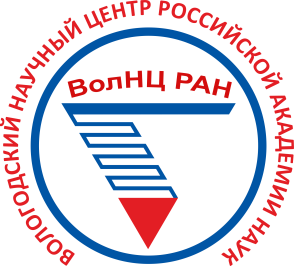 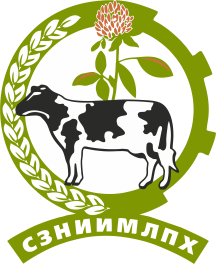 ФЕДЕРАЛЬНОЕ ГОСУДАРСТВЕННОЕ БЮДЖЕТНОЕ УЧРЕЖДЕНИЕ НАУКИ «ВОЛОГОДСКИЙ НАУЧНЫЙ ЦЕНТР РОССИЙСКОЙ АКАДЕМИИ НАУК»СЕВЕРО-ЗАПАДНЫЙ НАУЧНО-ИССЛЕДОВАТЕЛЬСКИЙ ИНСТИТУТМОЛОЧНОГО И ЛУГОПАСТБИЩНОГО ХОЗЯЙСТВА ИМ. А.С. ЕМЕЛЬЯНОВА – обособленное подразделение ФЕДЕРАЛЬНОГО ГОСУДАРСТВЕННОГО БЮДЖЕТНОГО УЧРЕЖДЕНИЯ НАУКИ «ВОЛОГОДСКИЙ НАУЧНЫЙ ЦЕНТР РОССИЙСКОЙ АКАДЕМИИ НАУК»Положение о ежегодном областном конкурсе«Лучшие корма Вологодчины»Вологда2021ОБЩИЕ ПОЛОЖЕНИЯ1.1. Ежегодный областной конкурс «Лучшие корма Вологодчины» – это не только первое в истории региона состязание качества кормов, но и значимая площадка для демонстрации биотехнологий, распространение опыта в совершенствовании технологий кормопроизводства и обобщение результатов для практического применения в молочном животноводстве. Участие в конкурсе представителей молочной отрасли способствует повышению экономической эффективности сельскохозяйственного производства области. 1.2. Настоящее Положение определяет порядок организации и проведения областного конкурса «Лучшие корма Вологодчины» (далее - Конкурс), его ресурсное и информационное обеспечение.1.3. Настоящее Положение определяет цели и задачи Конкурса, категории участников, основные номинации, подведение итогов и награждение победителей и призеров.1.4. Организаторы Конкурса: - Федеральное государственное бюджетное учреждение науки «Вологодский научный центр Российской академии наук» - Северо-Западный научно-исследовательский институт молочного и лугопастбищного хозяйства - обособленное подразделение Федерального государственного бюджетного учреждения науки «Вологодский научный центр Российской академии наук». - Департамент сельского хозяйства и продовольственных ресурсов Вологодской области.- Агентство развития предпринимательства и инвестиций Вологодской области «Мой бизнес».- Департамент экономического развития Вологодской области.- БУ ВО «Вологодский информационно-консультационный центр агропромышленного комплекса».ЦЕЛИ И ЗАДАЧИ КОНКУРСА2.1. Конкурс проводится для распространения опыта в совершенствовании качества кормов через участие в Конкурсе и обобщение результатов для практического применения в молочном животноводстве.2.2 Участие в Конкурсе способствует повышению экономической эффективности сельскохозяйственного производства.УЧАСТНИКИ КОНКУРСА3.1. Принять участие в Конкурсе могут сельскохозяйственные организации любой формы собственности, осуществляющие заготовку кормов.3.2. Для участия в Конкурсе необходимо подать заявку в объявленные сроки, проанализировать корма в лаборатории Северо-Западного научно-исследовательского института молочного и лугопастбищного хозяйства - обособленного подразделения Федерального государственного бюджетного учреждения науки «Вологодский научный центр Российской академии наук» (далее – СЗНИИМЛПХ) с оплатой согласно утверждённых расценок. Результат анализа будет автоматически классифицирован в системе Конкурса (бальная система оценки). Данная система оценки состоит из результатов анализа (химического и расчетных данных). 3.3. Обязательным условием участия в Конкурсе является оплата оргвзноса в размере 5 000 рублей.УСЛОВИЯ ПРОВЕДЕНИЯ КОНКУРСА4.1. Конкурс проводится по следующим номинациям: − "Лучший силос из однолетних и многолетних бобовых трав"− "Лучший силос из бобово-злаковой смеси"− "Лучший силос из однолетних и многолетних злаковых трав "− "Лучший кукурузный силос"− "Лучшее сено"− "Лучший силаж"− "Лучшие зеленые корма"При проведении Конкурса оргкомитетом могут быть учреждены дополнительные номинации.Участники Конкурса должны предоставить полный объем заготовленных кормов.Критерии оценки кормов:При подведении итогов оцениваются средневзвешенные данные по всем образцам кормов, представленных организацией-участником Конкурса в каждой номинации. Критерии соответствуют ГОСТ на силос 55986 – 2014 (табл.1, табл.2), ГОСТ Р 55452-2013 на сено (табл.3) и ГОСТ Р 56912-2016 Корма зеленые. Технические условия (табл.4).Таблица 1 – Показатели ГОСТ 55986 – 2014 на силос, соответствующие 1 классу качестваТаблица 2 – Показатели ГОСТ 55986 – 2014 на силаж, соответствующие 1 классу качества.Таблица 3 – Показатели ГОСТ Р 55452-2013 на сено, соответствующие 1 классу качестваТаблица 4 – Показатели ГОСТ Р 56912-2016 Корма зеленые. Технические условия, соответствующие 1 классу качества.По каждому показателю начисляется 1 балл, если качество корма соответствует первому классу. В противном случае частник получает 0 баллов.Для оценки силоса используется сумма баллов по основным и второстепенным показателям. При равном общем количестве баллов преимущество получает участник с наибольшим числом основных баллов. При совпадении числа основных баллов преимущество получает участник, имеющий более высокое содержание протеина.4.5. При предоставлении для оценки неполного объема кормов, заготовленных в организации, баллы снимаются. Для расчета итогового количества баллов с учетом данного показателя используется коэффициент тоннажа, рассчитываемый по формуле:Где: К – коэффициент тоннажа,А – количество кормов, поступивших на конкурсные испытания согласно данным, заявленным организацией (сумма данных по пункту 5 приложения 2 к настоящему Положению), С – общее количество кормов, заготовленных организацией, согласно данным, предоставленным департаментом сельского хозяйства Вологодской области.В том случае, если величина А превышает величину С коэффициент по тоннажу считаем равным 1 (единице).Итоговое количество баллов рассчитывается путем умножения суммы набранных баллов на коэффициент тоннажа.4.6. Для участия в Конкурсе организации - участники направляют в СЗНИИМЛПХ следующие материалы:4.6.1. Договор на участие в ежегодном областном конкурсе «Лучшие корма Вологодчины» (Приложение 3).4.6.2. Образцы кормов, участвующих в конкурсных испытаниях.Для каждого образца кормов заполняется сопроводительный документ, приведенный в приложении 2 к настоящему Положению. Ответственность за достоверность сведений, указанных в сопроводительном документе несет организация – участник Конкурса.Способы подачи материалов для участия в конкурсе:- в электронном виде на e-mail: korma_vologodchini@mail.ru- на бумажном носителе по адресу: 160555, г. Вологда, с. Молочное, ул. Ленина, д. 14, конкурс.Подав пакет документов на участие, участник дает согласие на обработку организатором - СЗНИИМЛПХ персональных данных, указанных в договоре, а также иных персональных данных, направляемых участником организатору -СЗНИИМЛПХ в рамках Конкурса, в том числе на совершение организатором - действий, предусмотренных п. 3 ст. 3 Федерального закона от 27.07.2006 года № 152-ФЗ «О персональных данных», любыми способами. Данное согласие действует в течение 3 (трех) лет. Победители дают согласие на публикацию их фамилии, имени, отчества, фотографии на сайте организатора - СЗНИИМЛПХ.4.7. Организации, не выполнившие хотя бы одно из перечисленных выше условий, не допускаются к участию в Конкурсе.4.8. Заявки, поступившие на Конкурс позднее указанного срока, к рассмотрению не принимаются.ПОРЯДОК ПРОВЕДЕНИЯ КОНКУРСА5.1. Срок подачи заявок на участие в Конкурсе с образцами кормов, предусмотренных п. 4.6. настоящего Положения, – в течение двух недель с даты размещения извещения о проведении конкурса.5.2. Срок проведение конкурсных испытаний – с даты размещения извещения о проведении конкурса по 24 декабря текущего года.Все вопросы о проведении Конкурса можно задать кураторам по телефонам, указанным в извещении о проведении Конкурса.5.3. Срок подведения итогов конкурса– с 01 января по 28 февраля года следующего за датой размещения извещения о проведении Конкурса.Определение победителей осуществляется на заседании жюри. О месте и времени торжественной церемонии награждения победителей сообщается в информационном письме дополнительно.ЖЮРИ конкурса 6.1. Количественный состав членов жюри – 7 человек. Каждый член жюри оценивает участника по критериям в соответствии с настоящим Положением. По итогам работы жюри определяется средний балл для каждого участника. Наивысшая оценка – 8 баллов для силоса и 4 балла по сену.6.2. Состав жюри:- представитель БУ ВО «Вологодский информационно-консультационный центр агропромышленного комплекса», 1 человек-  представитель Департамента сельского хозяйства и продовольственных ресурсов Вологодской области, 1 человек- представители научных отделов СЗНИИМЛПХ – обособленного подразделения ФГБУН ВолНЦ РАН, 4 человека- независимый эксперт, 1 человекСостав и количество членов жюри по решению организаторов может изменяться.ПОДВЕДЕНИЕ ИТОГОВ конкурса И НАГРАЖДЕНИЕ7.1. По итогам участия в Конкурсе определяются три участника, занявшие 1, 2 и 3 призовые места в каждой номинации (участники, набравший большее количество баллов). Победители награждаются дипломами, ценными призами, знаком отличия «Победитель ежегодного областного конкурса «Лучшие корма Вологодчины». Лауреаты Конкурса получают право пользоваться логотипом конкурса в рекламно-информационных целях в течении одного года.7.2. Все участники получат сертификат об участии в Конкурсе.7.3. Вся информация о ходе проведения Конкурса будет размещена на web-сайте организатора - СЗНИИМЛПХ http://sznii.vscc.ac.ru/Приложение 2В СЗНИИМЛПХ – обособленное подразделение ФГБУН ВолНЦ РАН 160555, г. Вологда, с. Молочное, ул. Ленина, д. 14Лаборатория химического анализаЗаявкана проведение испытаний проб/образцов сырья, кормов (сопроводительный документ)от «_____»______________20_____года1. Город (район, населенный пункт)_______________________________________________________________________________________________________2. Место отбора: база-склад, частный сектор, ферма, другое (указать)____________________________________________________________________________3. Наименование пробы/образца (ботанический состав) _________________ ____________________________________________________________________4. Изготовитель, дата изготовления (заготовки) _________________________ ____________________________________________________________________5. Размер партии (т, кг)______________________________________________6. Объём пробы/образца (кг)__________________________________________7. Дата и время отбора________________________________________________8. Цель испытания производственный контроль,  мониторинг, частное обращение (нужное подчеркнуть), другая (указать) ___________________________________________________________________________________________Мною, ______________________________________________________________________________________________________________________________                                    (должность, фамилия и инициалы лица, действующего от имени хозяйства, предприятия)подтверждается факт отбора вышеуказанных проб (образцов) материалов и гарантируется своевременная оплата за проведенные лабораторные исследования в соответствии с выставленными в наш адрес платежными документами.Обратная связь с заявителем: тел. _____________________________________Адрес электронной почты: _____________________________________________________________/___________«_____»______________20_____года     Ф.И.О. заявителя                                          ПодписьВыдача ответов: лично, по факсу, письмом, электронной почтой (нужное подчеркнуть)Доставил пробы образцов_______________________  _____________________	                                                                                     Ф.И.О.                                                              ПодписьПриложение 3 ДОГОВОР № _____на участие в областном конкурсе «Лучшие корма Вологодчины»г. Вологда							                              « __ » ___________ 2021 г.Федеральное государственное бюджетное учреждение науки «Вологодский научный центр Российской академии наук» (ФГБУН ВолНЦ РАН), именуемое в дальнейшем «Организатор», в лице директора СЗНИИМЛПХ - обособленного подразделения ФГБУН ВолНЦ РАН Теребовой Светланы Викторовны, действующей на основании доверенности от 31.12.2020 № 1049 , с одной стороны, и _________________________________________________ в лице _______________________________________, действующего на основании _____________________, именуемое в дальнейшем «Участник», с другой стороны, заключили настоящий договор о нижеследующем:1. ПРЕДМЕТ ДОГОВОРА1.1. Организатор обязуется организовать и провести областной конкурс «Лучшие корма Вологодчины» (далее по тексту – конкурс) в соответствии с Положением о ежегодном областном конкурсе «Лучшие корма Вологодчины».1.2. Срок проведения конкурса: с 17 июня 2021 года по 22 февраля  2022 года.1.3. Место проведения конкурса: 160555, г. Вологда, с. Молочное, ул. Ленина, д. 14.1.4. Количество представителей Участника на Конкурсе составляет ____ (__________) человек.2. ПРАВА И ОБЯЗАННОСТИ СТОРОН2.1. Организатор обязуется обеспечить высокий уровень организации и проведения Конкурса.2.2. Участник обязуется:обеспечить соблюдение представителем (представителями) Участника всех правил проведения Конкурса;своевременно и в полном размере оплатить организационный взнос за участие своего (своих) представителей в Конкурсе в порядке и на условиях, указанных в разделе 3 настоящего договора.предоставить копии платежных поручений о полной оплате организационного взноса не позднее сроков, проведения Конкурса, обеспечить своевременное поступление денег на расчетный счет Организатора для оплаты всех услуг, связанных с обслуживанием участника.3. ЦЕНА ДОГОВОРА И ПОРЯДОК РАСЧЕТОВ3.1. Сумма организационного взноса для участия одного представителя Участника в Конкурсе составляет 5 000, 00 рублей, включая НДС 20%.3.2. Общая сумма договора составляет ___________ (_________________ 00 коп) рублей.3.3. Оплата Участником Организатору суммы настоящего Договора производится безналичным расчетом путем перевода денежных средств на расчетный счет Организатора, указанный в настоящем договоре, в срок до ___________ 202_ года.4. РАСТОРЖЕНИЕ ДОГОВОРА4.1. Договор, может быть, расторгнут одной из сторон в одностороннем порядке, о чем другая сторона извещается не менее чем за 10 календарных дней до расторжения договора в письменном виде. В этом случае организационный взнос возвращается Организатором Участнику в полном объеме.4.2. Организационный взнос возвращается Участнику в полном размере в случае расторжения договора по вине Организатора.4.3. Организационный взнос не возвращается Участнику в случае расторжения договора по инициативе Участника менее чем за 5 дней до начала подведения итогов Конкурса.5. ОТВЕТСТВЕННОСТЬ СТОРОН5.1. В случае ненадлежащего исполнения договора одной из сторон, эта сторона возмещает причиненные другой стороне убытки в полном размере.6. ПРОЧИЕ УСЛОВИЯ6.1. Настоящий договор составлен в 2-х экземплярах, имеющих равную юридическую силу, по одному экземпляру для каждой из сторон.6.2. Все споры по настоящему Договору решаются между сторонами путем переговоров. При не достижении договоренности споры разрешаются в судебном порядке.6.3. В случаях, не предусмотренных настоящим договором, стороны руководствуются действующим законодательством Российской Федерации.6.4. Дополнительные услуги оговариваются в ходе переговоров сторон, оформляются дополнительными соглашений к договору, которые в дальнейшем являются неотъемлемой частью договора, и оплачиваются в отдельном порядке.7. ОБСТОЯТЕЛЬСТВА НЕПРЕОДОЛИМОЙ СИЛЫ7.1. Стороны освобождаются от ответственности за частичное или полное неисполнение обязательств по настоящему Договору, если это неисполнение явилось следствием обстоятельств непреодолимой силы, возникших после заключения Договора в результате событий чрезвычайного характера, которая данная Сторона не могла не предвидеть, не предотвратить разумными мерами, например: землетрясение, пожар, наводнение, правительственные постановления или распоряжения государственных органов, война.8. СРОК ДЕЙСТВИЯ ДОГОВОРА8.1. Настоящий Договор вступает в силу со дня его подписания и действует до окончания Конкурса (28 февраля 2022 года), а в части финансовых обязательств до полного их исполнения.9. ЮРИДИЧЕСКИЕ РЕКВИЗИТЫ СТОРОНАкт об оказании услугк Договору на участие в областном конкурсе «Лучшие корма Вологодчины» от ________ № __________Мы, нижеподписавшиеся, Федеральное государственное бюджетное учреждение науки «Вологодский научный центр Российской академии наук» (ФГБУН ВолНЦ РАН), именуемое в дальнейшем «Организатор», в лице директора СЗНИИМЛПХ - обособленного подразделения ФГБУН ВолНЦ РАН Теребовой Светланы Викторовны, действующей на основании доверенности от 31.12.2020 № 1049, с одной стороны, и ____________________________________________________________________________ именуемое в дальнейшем «Участник», в лице ___________________________________, действующего на основании __________, с другой стороны, составили настоящий акт о том, что услуги по организации и проведению областного конкурса «Лучшие корма Вологодчины» по договору от «___» _______ 202__ г. №_____оказаны в полном объеме и с надлежащим качеством. Стороны претензий не имеют.Стоимость оказанных услуг составляет ______________________________ (________________ руб. 00 коп.), в том числе НДС 20%.ПОДПИСИ СТОРОН:Согласовано Вид силосаОднолетних и многолетних бобовых травБобово-злаковая смесьОднолетних и многолетних злаковых травКукуруза и соргоОсновные показателиОсновные показателиОсновные показателиОсновные показателиОсновные показателиСодержание сухого вещества, г/кг не менее270250200260Концентрация сырого протеина, г/кг не менее15013012080Массовая доля масляной кислоты, %, не более0,10,10,10,1Второстепенные показателиВторостепенные показателиВторостепенные показателиВторостепенные показателиВторостепенные показателиКонцентрация сырой клетчатки, г/кг не более280280280280Концентрация сырой золы, г/кг не более100100100100Массовая доля молочной кислоты, % не менее65656570рН силоса3,9-4,33,9-4,33,9-4,33,9-4,3Наименование показателяНорма для 1 классаСодержание сухого вещества, г/кг, не менее300-399Концентрация сырого протеина, г/кг СВ, не менее в силаже:- из сеяных однолетних и многолетних бобовых и бобово-злаковых трав150- сеяных однолетних и многолетних злаковых трав130Концентрация сырой клетчатки, г/кг СВ, не более280Концентрация сырой золы, г/кг СВ, не более110Массовая доля масляной кислоты, %, не более-Содержание аммиачного азота*, % от общего азота, не более7рН, ед. рН4,2 – 4,3* Определяется по требованию потребителя* Определяется по требованию потребителяВид сенаСеяные бобовые травыСеяные бобово-злаковые травыСеяные злаковые травыТравы естественных угодийМассовая доля сухого вещества, г/кгНе менее 830Не менее 830Не менее 830Не менее 830Концентрация сырого протеина, г/кг СВ, не менее150140130120Концентрация сырой клетчатки, г/кг СВ, не более270280290300Концентрация сырой золы, г/кг СВ, не более100100100100Наименование источника зеленых кормовМассовая доля сырого протеина, г/кг, не менееМассовая доля сырой клетчатки, г/кг, не болееМассовая доля сырой золы, г/кг, не болееСеяные злаковые многолетние и однолетние травы152610Сеяные бобовые многолетние и однолетние травы (кроме люцерны)172711Люцерна173011Сеяные бобово-злаковые или злаково-бобовые многолетние и однолетние травосмеси162710Кукуруза9268Травы природных кормовых угодий102810Отметка лабораторииКод пробы/образца (пломба) Отметка лабораторииДата и время доставки проб/образцов                              Отметка лабораторииКоличество проб /образцовОтметка лабораторииСпециалист, принявший пробы/образцы_______________________  _______________	                    Ф.И.О.                                                              Подпись
Организатор:
Федеральное государственное бюджетное учреждение науки «Вологодский научный центр Российской академии наук»      (ФГБУН ВолНЦ РАН)
Участник: 160014 г. Вологда, ул. Горького, 56А, тел.: (8172) 59-78-40 СЗНИИМЛПХ – обособленное подразделение ФГБУН ВолНЦ РАН.160555, Вологодская обл., г. Вологда,     с. Молочное, ул. Ленина, д. 14.           Тел.:(8172) 59-78-43ИНН 3525086170 КПП 352545001 Получатель:УФК  по Вологодской области (СЗНИИМЛПХ - обособленное подразделение ФГБУН ВолНЦ РАН л/с 20306Н43160)Номер казначейского счета: 03214643000000013000Банк получателя:Отделение Вологда Банка России // УФК по Вологодской области, г. Вологда ЕКС 40102810445370000022БИК 011909101ОКТМО 19701000КБК 00000000000000000130Директор _______________________ С.В. Теребова мп_______________________ мпОрганизатор:
Федеральное государственное бюджетное учреждение науки «Вологодский научный центр Российской академии наук» (ФГБУН ВолНЦ РАН)Участник:                                              Директор СЗНИИМЛПХ - обособленного подразделения ФГБУН ВолНЦ РАН ____________________С.В. Теребовамп                                                                                 _______________________ мпДиректор Северо-Западного научно-исследовательского института молочного и лугопастбищного хозяйства им. А.С. Емельянова - обособленного подразделения Федерального государственного бюджетного учреждения науки «Вологодский научный центр Российской академии наук», д.э.н._________________подпись, датаС.В. ТеребоваНачальник Департамента сельского хозяйства и продовольственных ресурсов Вологодской области_________________подпись, датаС.Е. ПоромоновНачальник Департамента экономического развития Вологодской области_________________подпись, датаЕ.А. КлимановИсполняющий обязанности директора агентства развития предпринимательства и инвестиций Вологодской области «Мой бизнес»_________________подпись, датаА.А. ТоропиловаДиректор БУ ВО «Вологодский информационно-консультационный центр агропромышленного комплекса»_________________подпись, датаИ.Ю. Романова